Wednesday Evening Worship,       April 24, 2024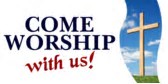 Opening Song	“Gather Us In”	Red Worship Book #532	Confession and ForgivenessP: In the name of the Father, and the Son, and of the Holy Spirit.C: Amen.P: God of all mercy and consolation, come to the help of your people, turning us from our sin to live for you alone.  Give us the power of your Holy Spirit that we may confess our sin, receive your forgiveness, and grow into the fullness of Jesus Christ, our Savior and Lord.C: Amen.P: Most merciful God,C: we confess that we are captive to sin and cannot free ourselves.  We have sinned against you in thought, word, and deed, by what we have done and by what we have left undone.  We have not loved you with our whole hearts; we have not loved our neighbors as ourselves.  For the sake of your Son, Jesus Christ, have mercy on us.  Forgive us, renew us, and lead us, so that we may delight in your will and walk in your ways, to the glory of your holy name.  Amen. P: In the mercy of almighty God, Jesus Christ was given to die for us, and for his sake God forgives us all our sins.  C: Amen.Reading: Acts 8:26-40			Pastor Erik RundquistMessage				Pastor Erik RundquistPrayersNicene Creed 				Red Worship Book p. 104Communion	Blessing and SendingSending Song	“Go Make Disciples”    Red Worship Book #540	Wednesday Evening Worship,       April 24, 2024Opening Song	“Gather Us In”	Red Worship Book #532			Confession and ForgivenessP: In the name of the Father, and the Son, and of the Holy Spirit.C: Amen.P: God of all mercy and consolation, come to the help of your people, turning us from our sin to live for you alone.  Give us the power of your Holy Spirit that we may confess our sin, receive your forgiveness, and grow into the fullness of Jesus Christ, our Savior and Lord.C: Amen.P: Most merciful God,C: we confess that we are captive to sin and cannot free ourselves.  We have sinned against you in thought, word, and deed, by what we have done and by what we have left undone.  We have not loved you with our whole hearts; we have not loved our neighbors as ourselves.  For the sake of your Son, Jesus Christ, have mercy on us.  Forgive us, renew us, and lead us, so that we may delight in your will and walk in your ways, to the glory of your holy name.  Amen. P: In the mercy of almighty God, Jesus Christ was given to die for us, and for his sake God forgives us all our sins.  C: Amen.Reading: Act 8:26-40			Pastor Erik RundquistMessage				Pastor Erik RundquistPrayersNicene Creed 				Red Worship Book p. 104Communion	Blessing and SendingSending Song	“Go Make Disciples”      Red Worship Book #540	